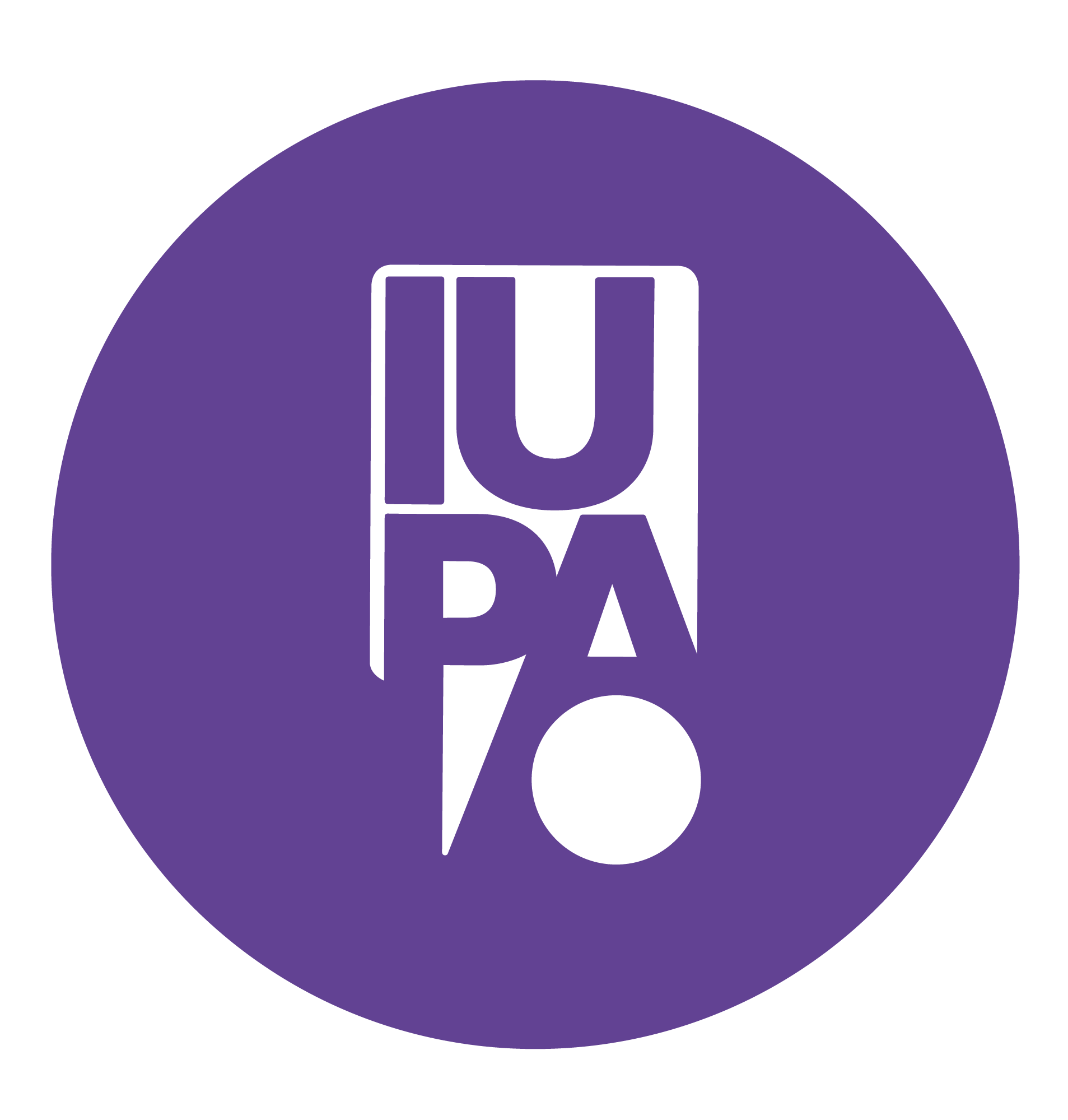 DEPARTAMENTO DE ARTE DRAMATICOPROFESORADO DE TEATROASIGNATURA  DIAHORAAULATRIBUNALTécnica y Ent. Corporal I30/078:0052Gomez Murillas, Carfagnini, Calicchia (Nosenzo)Análisis de Texto Dram y Esp.30/079:3052Nosenzo, Marcoccia, Véscovi (Diaz)Técnica y Ent. Corporal II30/0713:0052 Calicchia,Carfagnini, Gomez Murillas  (Nosenzo)Educ. Vocal y Dicción III30/0714:0052Encina, Cifuentes, Azar (Mañueco)Expresión Corporal y Vocal Intg. 30/0715:30:0052Encina, Cifuentes, Azar (Mañueco)Historia del Teatro I31/078:0052Diaz, Marcoccia, Barrera (Nosenzo)Historia del Teatro II31/079:3052Diaz, Marcoccia, Barrera (Nosenzo)Lenguaje Musical I31/0711:0052Catalán, Krahulec, Gomez Murillas (Barrera) Lenguaje Musical II31/0713:0052Catalán, Krahulec, Gomez Murillas (Barrera)Creatividad y Exp Artistica (en el aula)31/0715:0052Flores Mir, Véscovi, Carfagnini (Encina)Improvisación y juegos teatrales (en el aula)31/0716:0052Fanello, Véscovi, Carfagnini (Mañueco)Historia del Teatro III01/088:0052Marcoccia, Diaz, Véscovi (Barrera)Historia del Teatro Arg. Y Latinamericano01/089:3052Marcoccia, Diaz, Véscovi (Barrera)Actuación I01/0811:0052Barrera, Gomez Murillas, Véscovi ( Calicchia)Actuación II01/0813:0052Krahulec, Calicchia, Carfagnini ( Fanello)Dramaturgia I01/0815:0047Fanello, Carfagnini, Calicchia (Krahulec)Dramaturgia II01/0816:0052Fanello, Carfagnini, Calicchia (Krahulec)Actuación III01/0817:0052Azar, Fanello, Carfagnini (Calicchia)Metodología y Práctica Teatral01/0818:0052García Barros, Fanello, Azar ( Mañueco)Psicología de La I. y la Adolescencia02/089:0052Marín, Calichia, Mañueco (Véscovi)Educación Vocal y Dicción I02/0810:0052Cifuentes, Calicchia, Barrera (Gomez Murillas)Educación Vocal y Dicción II02/0811:0052Cifuentes, Calicchia, Barrera (Gomez Murillas)Historia IV02/0813:0047Véscovi, Cifuentes, Carfagnini (Calicchia)Técnica y Ent. Corporal III02/0814:0052Carfagnini, Calichia, Gomez Murillas (Rolón)Didáctica Esp. Y Prac. De la Ens.02/0816:0052Carfagnini, Véscovi, Mañueco ( Calichia)